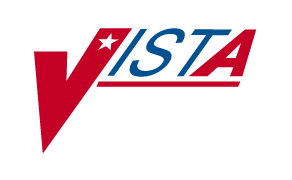 Beneficiary TravelRelease NotesDGBT*1.0*20February 2013Department of Veterans AffairsOffice of Information and Technology (OIT)Product DevelopmentTable of ContentsIntroduction	4Inactivating Accounts for Mileage Claims	4Claim Submission	4Automatic Eligibility Determination	4Special Mode Trip Tracking and Accounting	4Automatic Deductible Zero	4Previous Income Information Retrieval	5Denial of Benefits	5Denial of Benefits Letters	5Common Carrier Mode of Transportation	5Message on Service Connected Appointment Only	5Data Added to Claim Information Display	5Last Address Change Date	5Current Year Income Test from Annual Means Test	5Net Income and Status from Means Test	6Message on Service Connected Appointment Only	6Public Transportation	6Deductible Waivers and Alternate Income	6Capture of Deductible Waiver Data	6Automatic Retrieval of Manual Waiver	6Standardized Expiration of Authorized BT Waivers	6Alternate POW Processing	6Current Hardship Processing	7New Electronic Voucher Features	7Cash Reimbursement Form Changes	7Trips and Deductible Waivers Tracking Features	7National Tracking of BT Deductible in a Calendar Month	7Entering Two Different Types of Waivers	8New BT Reports	8Summary Report	8Audit Report	8Clerk Report	8Fiscal Report	9Travel Pattern Report	9Special Mode Report	9IntroductionAs part of the strategy to provide high quality healthcare to Veterans, VA facilities are authorized to pay for eligible travel expenses related to their healthcare. The Beneficiary Travel (BT) application system is a module within the Veterans Health Information Systems and Technology Architecture (VistA). This module provides automated features to issue beneficiary travel pay. Travel reimbursement is provided by designated categories for eligible Veterans, and to non-employee attendants who are eligible for reimbursement. *********************************************************************************Bene Travel Account entries must be reviewed and modified prior to use***********************************************************************************Inactivating Accounts for Mileage ClaimsMain Menu: BENE Travel Account File Enter/Edit New rules must be followed for entries in the Bene Travel Account file.  BT supervisors or ADPAC’s must complete the following steps before the BT Enhancement patch is installed:Inactivate all accounts for mileage claims that are not of Type 4 (all other) or Type 5 (C&P), or, if a site prefers to keep an account that is not Type 4 or 5 active, they can change that account type to 4 or 5. A site can have more than one account of each type 4 and type 5 but the default will be the first active entry detected by the system.A site can have only one active special mode account type (Type 3).  It must contain the exact characters “Special Mode – Non-Emergen” in the text for the account type (a 3-digit account code can be before or after the required text). All other type 3 account entries must be inactivated.New features and changes introduced by BT Enhancement patch DGBT*1.0*20:Claim SubmissionAutomatic Eligibility DeterminationMain Menu: Claim Enter/Edit The BT system will automatically determine if a Veteran is eligible for BT reimbursement based on VistA eligibility, enrollment, and C&P data. Special Mode Trip Tracking and AccountingMain Menu: Claim Enter/Edit Prior to enhancement patch DGBT*1*20, VA Special Mode payments were handled outside the standard BT software. Modifications to the BT application provide features to fully capture and track Special Mode Transportation Authorization and Special Mode Transportation Vendor Billing. Special Mode Transportation includes air, ambulance, stretcher, wheelchair van, etc.Automatic Deductible Zero Main Menu: Claim Enter/Edit The BT system will now determine if the deductible should be waived for Veterans who report Income below the appropriate threshold on valid Means Tests or though new BT features for capturing low income, Veterans with VA pensions, and Veterans who use Common Carriers. Previous Income Information Retrieval Main Menu: Claim Enter/Edit There will be times when changes in a Veteran’s administrative eligibility for BT or changes in BT rules or regulations grant a Veteran reimbursement of travel for claims that were previously denied to the Veteran.  To correctly process such claims, the BT system will locate and use Veteran income information when a claim is entered for a previous year. This income will be displayed on the Beneficiary Travel Claim Information screen.Denial of BenefitsMain Menu: Claim Enter/Edit The BT system will provide new features to deny a claim, document the reason and, print and reprint a Denial of Benefits Letter that includes the Veteran’s Appellate Rights if a Veteran has been denied BT Benefits.Denial of Benefits LettersMain Menu: Claim Enter/Edit, EDL Edit Denial Letters Template, and RDL Reprint Denials of Benefits LetterThe BT system now allows the user to generate Denial of Benefits letters when it has been determined that the Veteran is not eligible for BT reimbursement and his claim has been denied.  BT supervisors and ADPAC’s can modify the content of the letters by editing the Denial Letters Template.Common Carrier Mode of Transportation Main Menu: Claim Enter/Edit The BT system captures and displays additional information when a Veteran uses a Common Carrier, such as bus, taxi, etc., as the means of transportation for a trip.Message on Service Connected Appointment Only Main Menu: Claim Enter/Edit If the Veteran is less than 30% SC and only eligible for SC Conditions, and does not pass the Low-Income Eligibility test, then the system will display “BT Alert: ELIGIBLE FOR SC APPOINTMENTS ONLY” on the Beneficiary Travel Claim Information screen. The alert will be displayed just above the Veteran’s Income.Data Added to Claim Information DisplayLast Address Change Date Main Menu: Claim Enter/Edit The BT system will display the current address of the patient from the Patient file, and the Date of the last change to the Veteran’s Address. Current Year Income Test from Annual Means Test Main Menu: Claim Enter/Edit The BT system displays a Current-Year Income Test when calculating BT Travel Benefits and when entering a Claim for a previous year. The information is automatically retrieved from the Annual Means Test file.Net Income and Status from Means Test Main Menu: Claim Enter/Edit The BT system displays Income and Status information on the Beneficiary Travel Claim Information screen if available from non-expired Rx Co-pay or MT’s. If the test is expired then the Income will be Ineligible and Status will be Expired. The Veteran's Net Income instead of Gross Income will be displayed if a valid, completed MT or Co-Pay test exists. Message on Service Connected Appointment Only Main Menu: Claim Enter/Edit The BT system displays a message to the user if the Veteran is only eligible for reimbursement for SC Conditions if the Veteran is less than 30% SC, and does not pass the Low-Income Eligibility test.Public Transportation Main Menu: Claim Enter/Edit The BT system displays a new data item on the BT Claim Information Screen to account for Public Transportation (bus pass, etc.)Deductible Waivers and Alternate Income Capture of Deductible Waiver Data Main Menu: MAN Manual Deductible WaiverThe BT system allows a user to manually enter a deductible waiver for the remainder of a calendar year for a Veteran through a new option on the Beneficiary Travel menu.  A manual waiver can only be edited by the site that created the original “Manual” waiver.Automatic Retrieval of Manual WaiverMain Menu: Claim Enter/Edit The BT system automatically retrieves manual waivers, transparently to the user, from the local database and from any other site creating or editing a claim. Standardized Expiration of Authorized BT WaiversMain Menu: Claim Enter/EditIf the Veteran has an authorized waiver of the deductible in effect a message will display to alert the user to when the waiver expires. The waivers expire as follows:If the Veteran receives any type of Pension the message "PENSION" will display.If the Veteran qualifies because the income is below the Low Income Threshold, based on the Means Test or Rx Co-pay test, the message will display the date the Means Test or Rx Co-pay test expires. All others will expire at the end of the current calendar year.Alternate POW Processing Main Menu: ALT   BT Alternate Income Enter/EditThe VistA system does not currently allow former POWs to complete MT or Rx co-pay tests and therefore does not have income information for such Veterans.  However, former POWs will be eligible for BT benefits based upon their current income, so BT has been modified to allow manual entry of income information for former POWs.  Current Hardship Processing Main Menu: ALT   BT Alternate Income Enter/EditIt is possible for a Veteran to have MT or Rx co-pay income information in VistA that is not representative of the Veteran’s actual income.  To account for this the BT system allows the user to manually enter income information for Veterans who are currently experiencing a hardship condition.New Electronic Voucher FeaturesCash Reimbursement Form Changes Main Menu: Reprint of 70-3542d form and final step in Main Menu: Claim Enter/EditThe 70-3542d (Cash Reimbursement of BT Expenses) form generated by the BT system has been modified with a change to the static text regarding the amount payable.  It also now includes the total monthly deductible and the number of one-way and round trips taken in the current calendar month.Trips and Deductible Waivers Tracking FeaturesNational Tracking of BT Deductible in a Calendar Month Main Menu: Claim Enter/EditBT deductions in each calendar month are tracked nationally.  The system will count the number of trips and amount of deductible paid during the current month at all sites the patient has visited during the current month.  The BT system was also modified to credit the trips to the deductible cap for the current month. The BT system has been modified to track and display:the total number of one-way and round trips the Veteran has made to any VAMC under account 829 or 827 in the current calendar monththe total dollar amount deducted during the current calendar month for all such tripsThe BT system was also modified to determine if the Veteran has qualified to have the deductible waived for a mileage claim and display this information on the Beneficiary Travel Claim Information screen.  If the Veteran qualifies to have the deductible waived for a mileage claim (account 829) the BT system also sets the deductible amount to $0 in the claim. The BT system now displays the following information about claims from other sites:Number of trips in the past monthDeductible amountWaiver informationThis information is displayed for all facilities visited in the last month.Entering Two Different Types of WaiversMain Menu: Claim Enter/EditThe BT system now allows users to enter two different types of waivers of a patient’s deductible amount:Alternate Income Waiver - this is entered through the BT Alternate Income Enter/Edit option, and covers two status types, Hardship and POW. A patient would be given a Hardship waiver if there is a current Means Test or Rx Co-Pay test in VistA and their income or other situation has created a temporary financial hardship determined by the BT clerk. Alternate income for a hardship case will expire at the end of the current year. Normally the Registration/Enrollment system does not allow Means tests or Rx Co-pay tests to be entered for POW’s as they are automatically waived by the system for any visit deductible or co-pays. But POW’s are not automatically eligible for travel reimbursement. If a BT clerk determines a POW is below the low income threshold this can now be entered through the BT Alternate Income Enter/Edit option, and the deductible will be waived. Alternate Income for a POW will expire 365 days from date of entry.  "Manual” Waiver - entered through the new Manual Deductible Waiver option as a catch all determined by the BT clerk. A patient can be entered into the Manual Deductible Waiver option if the clerk first determines they are considered below the low income threshold, but this information is not stored elsewhere in the Registration/Enrollment package. This waiver will expire at the end of the current year. New BT ReportsMain Menu: RPTS Beneficiary Travel Reports The reporting functionality was inadequate for users to quickly and easily generate reports at the National, VISN and Facility levels. The reporting capabilities provided by the BT system were enhanced to allow users to do the following: Run any report manually on demand, optionally queuing to run laterSpecify the timeframe for the data to be included in the reportExport results from any report into Microsoft ExcelPrint any report to a facility printerSummary ReportThe Summary Report provides statistical totals for analysis of facility BT funds expended, claims processed, claim denials, alternate transportation usage, and Veteran eligibility demographics during a specified timeframe.Audit ReportThe Audit Report provides information to audit claims for accuracy.  Clerk ReportThe Clerk Report retrieves information about claims entered by a specific BT clerk.Fiscal ReportThe Fiscal Report print a sub-set of the fields on the 70-3542d Voucher form for a specified date range. This report can also be exported as a text file for import into other software.Travel Pattern ReportThe Travel Pattern Report will be used to analyze distance/location to Veteran claims for unique travel patterns.Special Mode ReportThe Special Mode Report will be used to analyze information on Special Mode claims.Reports can either be printed or exported to an Excel file. 